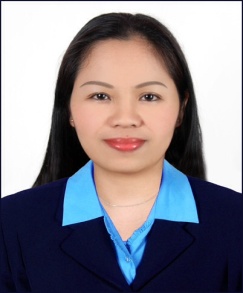 EDNAEDNA.331308@2freemail.com 	ObjectiveTo be able to impart my knowledge/experiences acquired through my learning and worked experiences.Work ExperienceReceptionist cum Office Administrator  2014 – 2016Receive and answer incoming phone calls and inquiriesObtains client information by answering telephone calls and interview clients over the phoneAssist and welcome clients who comes directly in the office to discuss their needsRead and send emails dailyFollow-up order of clients and shipments daily a Prepares the accounts   list every end of the month for all suppliers and    merchandisersTypes Invoice , LPO and make the excel sheets for all dispatched shipmentsAssist in depositing money/cash in the bankCalls and arrange meetings for all clients who want to come for appointment to the manager.Filing and Prepare Statement of AccountsMake the list of all customers using Microsoft ExcelType and prepare contracts of suppliersSend Monthly Report to the Director to keep him updated on the businessType and send quotations to clients for reference purposesDo telemarketing and Advertising on Social Media Online in times of needsCheck office material stocks and make an order all office material needs Sales Associate cum Customer Service 2012-2014Shanghai  Mankai Tea Trading LLCAl Barsha Dubai, UAE           Assist the costumer in selecting the right productPerform an excellent customer’s service in a pleasing mannerResponsible ensuring products are displayed correctlyResponsible for merchandising, display maintenance and cleanlinessChecking the ability of the stocksResponsible to do Stock inventory every end of the monthPerform cashiering dutiesProactively follow up on customer’s queries and needsRespond positively on customer’s complainPerform daily of closing and balancing of cash collectionResponsible to send Email or call the costumers if they needs to follow up the orders Responsible in making the list of purchases needed by the branch                          Responsible in typing quotations and sends it to my boss for approveWorking Experience:                           Quality Assurance 1995-1999Integrated Micro Electronics INC.	North Science Avenue, Laguna Techno Technopark Binan, Laguna Philippines                                        							                                                                                                   Inspect every line in production to maintain the cleanliness and make report everyday           Do inspect finish products to ensure the quality is good                                                     Do check all machine and tools in production area                                                            Responsible to sampling all product in assembly areaEnsuring that all production worker are they wearing properly the uniform, mask, bootiesbefore entering the production areaResponsible to report to the QA supervisor all production problem to resolve immediately Assistant Technician Operator 2000-2001Episil Technologies INC. Taiwan ROC.Use microscope in checking the products to ensure quality is goodChecking all chemicals, machine every hour to make sure that everything is working wellDo repair minor trouble shootingMake report daily of the production areaResponsible to check all production material they use in production areaProduction Assistant Clerk 2002-2003Tunglong Metal Industry Incorporated	Science High Industrial Park Olonggapo City PhilippinesResponsible in checking all the imports material and material to shift out from the storeDo the inventory of the stocks Ensuring that all requested material for production use were signed by the supervisorResponsible to record all materials they shift out from the productionResponsible for all the production file record Responsible to assist all they needs of every   production line       Special Skills (Computer Literate): Microsoft OfficeAdvance   Microsoft Word Advance   Microsoft ExcelAdvance   Microsoft Power PointAdvance   Microsoft Outlook Education:                                                                                                                                          Secondary: 	 San Cristobal National School Philippines (1989-1993)Vocational: 	 Science Institute of Technology Philippines (1993-1994)Course:   	 Computer Secretarial Short Course:     Learner’s Point Training Institute Dubai UAE (Executive Office 2013-2014)Personal Data:		Birthday:	May 22, 1975Sex:		Female                                                                                                Status:		S						Language:	English & Arabic                                                                      Visa Status:       Finish Contract / 01/25/2017